วิทยาลัยพยาบาลบรมราชชนนี สุรินทร์ทะเบียนรายชื่อหนังสือทางการพยาบาลสาขาการพยาบาลเด็กและวัยรุ่น ฉบับภาษาไทย**************สถิติ: หนังสือการพยาบาลเด็กและวัยรุ่น- 2554-2563 (ฉบับภาษาไทย)
ดึงข้อมูลจากแท็ก: 060 เฉพาะข้อมูลในปี: 2554 2555 2556 2557 2558 2559 2560 2561 2562 2563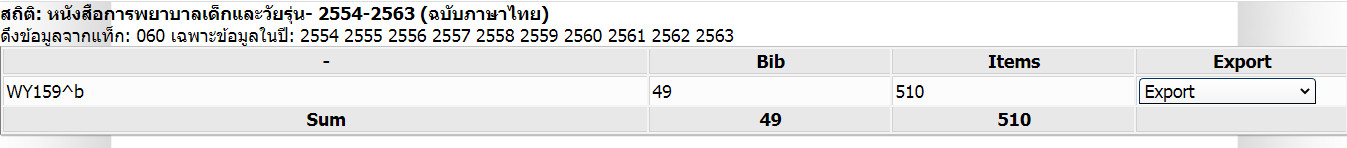 สถิติ: หนังสือการพยาบาลเด็กและวัยรุ่น- 2554-2563 (ฉบับภาษาไทย)
ดึงข้อมูลจากแท็ก: 060 ด้วย WY159^b เฉพาะข้อมูลในปี: 2554 2555 2556 2557 2558 2559 2560 2561 2562 2563
49 Bib 510 Itemsหมวดหมู่จำนวนชื่อเรื่องจำนวนเล่มหมายเหตุการพยาบาลเด็กและวัยรุ่น49510ลำดับเลขหมู่รายการผู้แต่งปีพิมพ์จำนวน1WY159
ก492ร 2554 วิลาวัณย์ พิเชียรเสถียร และอุษณีย์ จินตะเวช (บรรณาธิการ). (2554). การพยาบาลเด็ก เล่มที่ 2. เชียงใหม่ : คณะพยาบาลศาสตร์ มหาวิทยาลัยเชียงใหม่.วิลาวัณย์ พิเชียรเสถียร, อุษณีย์ จินตะเวช, บรรณาธิการ255482WY159
ส747ก 2554 มหาวิทยาลัยสุโขทัยธรรมาธิราช, สาขาวิชาพยาบาลศาสตร์. (2554). เอกสารการสอนชุดวิชาการพยาบาลเด็กและวัยรุ่น หน่วยที่ 1-5 (ฉบับปรับปรุงครั้งที่ 1) (พิมพ์ครั้งที่ 3). นนทบุรี : สำนักพิมพ์มหาวิทยาลัยสุโขทัยธรรมาธิราช.มหาวิทยาลัยสุโขทัยธรรมาธิราชสาขาวิชาพยาบาลศาสตร์2554103WY159
ส747ก 2554 มหาวิทยาลัยสุโขทัยธรรมาธิราช, สาขาวิชาพยาบาลศาสตร์. (2554). เอกสารการสอนชุดวิชาการพยาบาลเด็กและวัยรุ่น หน่วยที่ 6-10 (ฉบับปรับปรุงครั้งที่ 1) (พิมพ์ครั้งที่ 3). นนทบุรี : สำนักพิมพ์มหาวิทยาลัยสุโขทัยธรรมาธิราช.มหาวิทยาลัยสุโขทัยธรรมาธิราชสาขาวิชาพยาบาลศาสตร์2554104WY159
ส747ก 2554 มหาวิทยาลัยสุโขทัยธรรมาธิราชสาขาวิชาพยาบาลศาสตร์. (2554). เอกสารการสอนชุดวิชาการพยาบาลเด็กและวัยรุ่น หน่วยที่ 11-15 (ฉบับปรับปรุงครั้งที่ 1) (พิมพ์ครั้งที่ 3).นนทบุรี : สำนักพิมพ์มหาวิทยาลัยสุโขทัยธรรมาธิราช.มหาวิทยาลัยสุโขทัยธรรมาธิราชสาขาวิชาพยาบาลศาสตร์2554105WY159
พ871ก 2554 พูลสุข ศิริพูล. (2554). การจัดการอาการ : การพยาบาลผู้ป่วยเด็กโรคมะเร็งเม็ดเลือดขาว. ขอนแก่น : คณะพยาบาลศาสตร์ มหาวิทยาลัยขอนแก่น.พูลสุข ศิริพูล2554106WY159
ค127ผ 2554 คณาจารย์เครือข่ายวิทยาลัยในสังกัดสถาบันพระบรมราชชนก ภาคตะวันออกเฉียงเหนือ. (2554). สาระทบทวนรายวิชาการพยาบาลเด็กและวัยรุ่น (ฉบับปรับปรุงครั้งที่ 2). [สุรินทร์ : เครือข่ายวิทยาลัยในสังกัดสถาบันพระบรมราชชนก ภาคตะวันออกเฉียงเหนือ].คณาจารย์เครือข่ายวิทยาลัยในสังกัดสถาบันพระบรมราชชนก ภาคตะวันออกเฉียงเหนือ2554127WY159
ก492 2555พรทิพย์ ศิริบูรณ์พิพัฒนา (บรรณาธิการ). (2555). การพยาบาลเด็ก เล่ม 1. นนทบุรี : โครงการสวัสดิการวิชาการ สถาบันพระบรมราชชนกกระทรวงสาธารณสุข.พรทิพย์ ศิริบูรณ์พัฒนา บรรณาธิการ.2555248WY159
ก492 2555 พรทิพย์ ศิริบูรณ์พิพัฒนา (บรรณาธิการ). (2555). การพยาบาลเด็ก เล่ม 2 : การพยาบาลผู้ป่วยเด็กที่มีความผิดปกติทางอายุรกรรมในระบบต่างๆ. นนทบุรี : โครงการสวัสดิการวิชาการ สถาบันพระบรมราชชนกกระทรวงสาธารณสุข.พรทิพย์ ศิริบูรณ์พิพัฒนา บรรณาธิการ2555239WY159
ค962ก 2555 พรทิพย์ ศิริบูรณ์พิพัฒนา (บรรณาธิการ). (2555). การพยาบาลเด็ก เล่ม 3 (ฉบับปรับปรุง) : โรคติดเชื้อ ความผิดปกติที่เกี่ยวกับการเจริญของเซลล์ ความผิดปกติทางศัลยกรรม อุบัติเหตุและการประเมินผลการตรวจทางห้องปฏิบัติการ. กรุงเทพฯ : โครงการสวัสดิ์การวิชาการ สถาบันพระบรมราชชนก.พรทิพย์ ศิริบูรณ์พิพัฒนา บรรณาธิการ25552310WY159
ต367ภ 2555 กัลยา นาคเพ็ชร์, ทัศนีย์ อรรถารส, พิมพิไล ทองไพบูลย์, พิไลลักษณ์ โรจน์ประเสริฐ, ราตรี สัณฑิติ และอัจฉรีย์ เพียรอภิธรรม. (2555). ตำราการพยาบาลเด็ก เล่ม 1 (พิมพ์ครั้งที่ 3). กรุงเทพฯ : ภาควิชาการพยาบาลเด็กและการผดุงครรภ์วิทยาลัยพยาบาลสภากาชาดไทย.กัลยา นาคเพ็ชร์, ทัศนีย์ อรรถารส, พิมพิไล ทองไพบูลย์, พิไลลักษณ์ โรจน์ประเสริฐ, ราตรี สัณฑิติ และอัจฉรีย์ เพียรอภิธรรม25551011WY159 ต367ภ 2555จุรีย์ นฤมิตเลิศ, จุไร อภัยจิรรัตน์, พิไลลักษณ์ โรจนประเสริฐ, โรส ภักดีโต และอัจฉรีย์ เพียรอภิธรรม. (2555). ตำราการพยาบาลเด็ก เล่ม 2. กรุงเทพฯ : ภาควิชาการพยาบาลเด็กและการผดุงครรภ์วิทยาลัยพยาบาลสภากาชาดไทย.จุรีย์ นฤมิตเลิศ, จุไร อภัยจิรรัตน์, พิไลลักษณ์ โรจนประเสริฐ, โรส ภักดีโต และอัจฉรีย์ เพียรอภิธรรม25551012WY159 ต367 2555ศรีสมบูรณ์ มุสิกสุคนธ์, ฟองคำ ติลกสกุลชัย, วิไล เลิศธรรมเทวี, อัจฉรา เปรื่องเวทย์, พรรณรัตน์ แสงเพิ่ม และสุดาภรณ์ พยัทฆเรือง (บรรณาธิการ). (2555). ตำราการพยาบาลเด็ก เล่ม 1 (พิมพ์ครั้งที่ 3 ฉบับปรับปรุงครั้งที่ 2). กรุงเทพฯ : โครงการตำราคณะพยาบาลศาสตร์ มหาวิทยาลัยมหิดล.ศรีสมบูรณ์ มุสิกสุคนธ์, ฟองคำ ติลกสกุลชัย, วิไล เลิศธรรมเทวี, อัจฉรา เปรื่องเวทย์, พรรณรัตน์ แสงเพิ่ม และสุดาภรณ์ พยัทฆเรือง บรรณาธิการคณาจารย์ภาควิชาการพยาบาลกุมารเวชศาสตร์ คณะพยาบาลศาสตร์ มหาวิทยาลัยมหิดล25551613WY159 ต367 2555ศรีสมบูรณ์ มุสิกสุคนธ์, ฟองคำ ติลกสกุลชัย, วิไล เลิศธรรมเทวี, อัจฉรา เปรื่องเวทย์, พรรณรัตน์ แสงเพิ่ม และสุดาภรณ์ พยัทฆเรือง(บรรณาธิการ). (2555). ตำราการพยาบาลเด็ก เล่ม 2 (พิมพ์ครั้งที่ 3 ฉบับปรับปรุงครั้งที่ 2). กรุงเทพฯ : โครงการตำราคณะพยาบาลศาสตร์ มหาวิทยาลัยมหิดล.ศรีสมบูรณ์ มุสิกสุคนธ์, ฟองคำ ติลกสกุลชัย, วิไล เลิศธรรมเทวี, อัจฉรา เปรื่องเวทย์, พรรณรัตน์ แสงเพิ่ม และสุดาภรณ์ พยัทฆเรือง บรรณาธิการคณาจารย์ภาควิชาการพยาบาลกุมารเวชศาสตร์ คณะพยาบาลศาสตร์ มหาวิทยาลัยมหิดล25551614WY159 พ953ท 2555เพื่อนช่วยจำ. (2555). ทบทวนการพยาบาลเด็กและวัยรุ่น C&A NR. [ม.ป.ท.]: [ม.ป.พ.].เพื่อนช่วยจำ25552015WY159
พ524ค 2555 พัชรี วรกิจพูนผล. (2555). คู่มือการฝึกปฏิบัติการพยาบาลทารกแรกเกิด. ขอนแก่น : คลังนานาวิทยา.พัชรี วรกิจพูนผล2555616WY159
บ672ก 2555 บุษกร พันธ์เมธาฤทธิ์. (2555). การพยาบาลผู้ป่วยทารกภาวะเฉียบพลันและเรื้อรัง. สงขลา : ภาควิชาการพยาบาลกุมารเวชศาสตร์ คณะพยาบาลศาสตร์มหาวิทยาลัยสงขลานครินทร์.บุษกร พันธ์เมธาฤทธิ์25551717WY159
ว654ก 2555วิภารัตน์ สุวรรณไวพัฒนะ. (2555). การพยาบาลเด็กป่วยโรคเรื้อรังโดยใช้ครอบครัวเป็นศูนย์กลาง . นนทบุรี : โครงการสวัสดิการวิชาการ สถาบันพระบรมราชชนกกระทรวงสาธารณสุข.วิภารัตน์ สุวรรณไวพัฒนะ2555218WY159 ก492 2556 จารุวรรณ สนองญาติ (บรรณาธิการ). (2556). การพยาบาลโรคเลือดในเด็ก. นนทบุรี : โครงการสวัสดิการวิชาการ สถาบันพระบรมราชชนกกระทรวงสาธารณสุข.จารุวรรณ สนองญาติ, บรรณาธิการ25561519WY159 ก513 2556 รุจา ภู่ไพบูลย์ (บรรณาธิการ). (2556). การวางแผนการพยาบาลเด็กสุขภาพดีและเด็กป่วย. กรุงเทพฯ : สาขาวิชาการพยาบาลเด็ก โรงเรียนพยาบาลรามาธิบดีคณะแพทยศาสตร์โรงพยาบาลรามาธิบดี มหาวิทยาลัยมหิดล.รุจา ภู่ไพบูลย์, บรรณาธิการ25561120WY159
ก492 2556พรทิพย์ ศิริบูรณ์พิพัฒนา (บรรณาธิการ). (2556). การพยาบาลเด็ก เล่ม 1 : หลักและแนวคิดการพยาบาลเด็กและครอบครัว การพยาบาลทารกแรกเกิด (พิมพ์ครั้งที่ 2).นนทบุรี : โครงการสวัสดิการวิชาการ สถาบันพระบรมราชชนกกระทรวงสาธารณสุข.พรทิพย์ ศิริบูรณ์พิพัฒนา, บรรณาธิการ2556221WY159
ก492 2556พรทิพย์ ศิริบูรณ์พิพัฒนา (บรรณาธิการ). (2556). การพยาบาลเด็ก เล่ม 2 (ฉบับปรับปรุง) : การพยาบาลผู้ป่วยเด็กที่มีความผิดปกติทางอายุร กรรมในระบบต่างๆ (พิมพ์ครั้งที่ 2).นนทบุรี : โครงการสวัสดิการวิชาการ สถาบันพระบรมราชชนกกระทรวงสาธารณสุข.พรทิพย์ ศิริบูรณ์พิพัฒนา บรรณาธิการ2556222WY159
ค962ก 2556 พรทิพย์ ศิริบูรณ์พิพัฒนา (บรรณาธิการ). (2556). การพยาบาลเด็ก เล่ม 3 (ฉบับปรับปรุง) : โรคติดเชื้อ ความผิดปกติที่เกี่ยวกับการเจริญของเซลล์ ความผิดปกติทางศัลยกรรม อุบัติเหตุและการประเมินผลการตรวจทางห้องปฏิบัติการ  (พิมพ์ครั้งที่ 2). กรุงเทพฯ : โครงการสวัสดิ์การวิชาการ สถาบันพระบรมราชชนก.พรทิพย์ ศิริบูรณ์พิพัฒนา บรรณาธิการ2556223WY159 ก492ก 2556 กนกวรรณ ฉันธนะมงคล. (2556). การพยาบาลทารกแรกเกิด  (พิมพ์ครั้งที่ 8). สมุทรปราการ : โครงการสำนักพิมพ์มหาวิทยาลัยหัวเฉียวเฉลิมพระเกียรติ.กนกวรรณ ฉันธนะมงคล25562024WY159 ว185ห 2556วรงรอง นิลเพ็ชร์ และสุระพร ปุ้ยเจริญ (บรรณาธิการ). (2556). หลักการพยาบาลทารกแรกเกิด.  สงขลา : มงคลการพิมพ์.วรงรอง นิลเพ็ชร์, สุระพร ปุ้ยเจริญ บรรณาธิการ2556125WY159 ว654ก 2556 วิภารัตน์ สุวรรณไวพัฒนะ. (2556). การพยาบาลเด็กป่วยโรคเรื้อรังโดยใช้ครอบครัวเป็นศูนย์กลาง (พิมพ์ครั้งที่ 2). นนทบุรี : โครงการสวัสดิการวิชาการ สถาบันพระบรมราชชนกกระทรวงสาธารณสุข.วิภารัตน์ สุวรรณไวพัฒนะ25561126WY159 น928 2558รัชนี สีดา (บรรณาธิการ). (2558). แนวปฏิบัติการพยาบาลทางคลินิกสำหรับผู้ป่วยเด็กระยะสุดท้าย (พิมพ์ครั้งที่ 2). กรุงเทพฯ : จุดทอง,.รัชนี สีดา บรรณาธิการ2558127WY159 ก513 2558 รุจา ภู่ไพบูลย์ (บรรณาธิการ). (2558). การวางแผนการพยาบาลเด็กสุขภาพดีและเด็กป่วย  (พิมพ์ครั้งที่ 2). กรุงเทพฯ : สาขาวิชาการพยาบาลเด็ก โรงเรียนพยาบาลรามาธิบดีคณะแพทยศาสตร์โรงพยาบาลรามาธิบดี มหาวิทยาลัยมหิดล.รุจา ภู่ไพบูลย์, บรรณาธิการ2558328WY159 ห459 2558วิทยาลัยพยาบาลสภากาชาดไทย, ภาควิชาการพยาบาลเด็กและการผดุงครรภ์. (2558). หัตถการเบื้องต้นทางการพยาบาลเด็ก. กรุงเทพฯ : ภาควิชาการพยาบาลเด็กและการผดุงครรภ์วิทยาลัยพยาบาลสภากาชาดไทย.วิทยาลัยพยาบาลสภากาชาดไทย, ภาควิชาการพยาบาลเด็กและการผดุงครรภ์25581129WY159
พ912 2558วินัดดา ปิยะศิลป์ และวันดี นิงสานนท์ (บรรณาธิการ). (2558). Pediatric palliative care. กรุงเทพฯ : ราชวิทยาลัยกุมารแพทย์แห่งประเทศไทยสมาคมกุมารแพทย์แห่งประเทศไทย.วินัดดา ปิยะศิลป์, วันดี นิงสานนท์.2558530WY159
ช221ก 2558 ชลดา จันทร์ขาว. (2558). การพยาบาลทารกแรกเกิด. กรุงเทพฯ :       ภาควิชาการพยาบาลเด็กและการผดุงครรภ์ วิทยาลัยพยาบาลสภากาชาดไทย.ชลดา จันทร์ขาว25581531WY159
บ788ก 2558 เบญจวรรณ ช่วยแก้ว. (2558). การพยาบาลเกี่ยวกับการป้องกันอุบัติเหตุในเด็กและวัยรุ่น. ตรัง : วิทยาลัยพยาบาลบรมราชชนนี ตรัง.เบญจวรรณ ช่วยแก้ว2558132WY159
ส629ก 2558 สาคร สอนดี. (2558). การพยาบาลเด็กที่มีภาวะติดเชื้อ. สุรินทร์ : วิทยาลัยพยาบาลบรมราชชนนี สุรินทร์.สาคร สอนดี2558233WY159
ก492 2559  วัลยา ธรรมพนิชวัฒน์, สมสิริ รุ่งอมรรัตน์ และสุดาภรณ์ พยัคฆเรือง(บรรณาธิการ). (2559). การพยาบาลทารกแรกเกิดที่มีความเสี่ยงสูง.กรุงเทพฯ : โครงการตำราคณะพยาบาลศาสตร์ มหาวิทยาลัยมหิดล.วัลยา ธรรมพนิชวัฒน์, สมสิริ รุ่งอมรรัตน์, สุดาภรณ์ พยัคฆเรือง25592034WY159
ค962ก 2560 พรทิพย์ ศิริบูรณ์พิพัฒนา (บรรณาธิการ). (2560). การพยาบาลเด็ก เล่ม 3 (ฉบับปรับปรุง) : โรคติดเชื้อ ความผิดปกติที่เกี่ยวกับการเจริญของเซลล์ ความผิดปกติทางศัลยกรรม อุบัติเหตุและการประเมินผลการตรวจทางห้องปฏิบัติการ (พิมพ์ครั้งที่ 3).กรุงเทพฯ : โครงการสวัสดิ์การวิชาการ สถาบันพระบรมราชชนก.พรทิพย์ ศิริบูรณ์พิพัฒนา บรรณาธิการ25602035WY159
พ722ก 2560 พิมพาภรณ์ กลั่นกลิ่น. (2560). การพยาบาลเด็กเพื่อการสร้างเสริมสุขภาพ. เชียงใหม่: โครงการตำราคณะพยาบาลศาสตร์ มหาวิทยาลัยเชียงใหม่.พิมพาภรณ์ กลั่นกลิ่น25601036WY159 ต367 2561ศรีสมบูรณ์ มุสิกสุคนธ์ (บรรณาธิการ). (2561). ตำราการพยาบาลเด็ก เล่ม 1 (พิมพ์ครั้งที่ 5 ฉบับปรับปรุงครั้งที่ 2). กรุงเทพฯ : มหาวิทยาลัยมหิดล.คณาจารย์ภาควิชาการพยาบาลกุมารเวชศาสตร์ คณะพยาบาลศาสตร์ มหาวิทยาลัยมหิดล; ศรีสมบูรณ์ มุสิกสุคนธ์ บรรณาธิการ2561337WY159
ต367 2561 ศรีสมบูรณ์ มุสิกสุคนธ์ (บรรณาธิการ). (2561). ตำราการพยาบาลเด็ก เล่ม 2 (พิมพ์ครั้งที่ 5 ฉบับปรับปรุงครั้งที่ 2). กรุงเทพฯ : มหาวิทยาลัยมหิดล.คณาจารย์ภาควิชาการพยาบาลกุมารเวชศาสตร์ คณะพยาบาลศาสตร์ มหาวิทยาลัยมหิดล; ศรีสมบูรณ์ มุสิกสุคนธ์ บรรณาธิการ2561338WY159
ก492 2561พรทิพย์ ศิริบูรณ์พิพัฒนา (บรรณาธิการ). (2561). การพยาบาลเด็ก เล่ม 2 (ฉบับปรับปรุง) : การพยาบาลผู้ป่วยเด็กที่มีความผิดปกติทางอายุร กรรมในระบบต่างๆ (พิมพ์ครั้งที่ 4).นนทบุรี : โครงการสวัสดิการวิชาการ สถาบันพระบรมราชชนกกระทรวงสาธารณสุข.พรทิพย์ ศิริบูรณ์พิพัฒนา บรรณาธิการ25612039WY159
ช251ก 2561 ชลิดา ธนัฐธีรกุล. (2561). การพยาบาลผู้ป่วยเด็กที่มีความผิดปกติในระบบทางเดินปัสสาวะ (พิมพ์ครั้งที่ 2).ขอนแก่น : คณะพยาบาลศาสตร์ มหาวิทยาลัยขอนแก่น.ชลิดา ธนัฐธีรกุล2561240WY159
ท364ก 2561ทัศนีย์ อรรถารส (บรรณาธิการ). (2561). การพยาบาลโดยให้ครอบครัวเป็นศูนย์กลางในเด็กที่ป่วยเป็นโรคมะเร็งและครอบครัว. กรุงเทพฯ : สถาบันการพยาบาลศรีสวรินทิรา สภากาชาดไทย.ทัศนีย์ อรรถารส บรรณาธิการ2561541WY159 ว254ก 2561วรรณไพร แย้มมา และสุพัตรา นุตรักษ์. (2561). การพยาบาลผู้ป่วยเด็กโรคหัวใจ. กรุงเทพฯ : นีโอดิจิตอล.วรรณไพร แย้มมา และสุพัตรา นุตรักษ์25611042WY159
ว433ก 2561 วันธณี วิรุฬห์พานิช. (2561). การพยาบาลเพื่อจัดการความปวดในเด็กที่ได้รับการผ่าตัดและถูกจำกัดการสื่อสารด้วยท่อช่วยหายใจ . สงขลา : ภาควิชาการพยาบาลกุมารเวชศาสตร์ คณะพยาบาลศาสตร์มหาวิทยาลัยสงขลานครินทร์.วันธณี วิรุฬห์พานิช2561543WY159
จ152ก 2562จรวย สุวรรณบำรุง. (2562). การพยาบาลเด็กที่มีปัญหาระบบทางเดินหายใจ : Concept and Case Report. (พิมพ์ครั้งที่ 2).นครศรีธรรมราช: ก.พลการพิมพ์.จรวย สุวรรณบำรุง2562144WY159
ช221ก 2562 ชลดา จันทร์ขาว. (2562). การพยาบาลทารกแรกเกิด (พิมพ์ครั้งที่ 3).กรุงเทพฯ : งานตำราและวารสาร สถาบันการพยาบาลศรีสวรินทิรา สภากาชาดไทย.ชลดา จันทร์ขาว25622045WY159
ส121ก 2562สกลสุภา อภิชัจบุญโชค และธิดารัตน์ ทองหนุน. (2562). การพยาบาลผู้ป่วยเด็กและวัยรุ่นโรคเบาหวาน. อุบลราชธานี: วิทยาลัยพยาบาลบรมราชชนนี สรรพสิทธิประสงค์.สกลสุภา อภิชัจบุญโชค และธิดารัตน์ ทองหนุน2562146WY159
ก592 2563 อมรรัชช์ งามสวย และวรรณิตา สอนกองแดง (บรรณาธิการ). (2563). การพยาบาลเด็กที่มีปัญหาสุขภาพ. เชียงใหม่ : โครงการตำราคณะพยาบาลศาสตร์ มหาวิทยาลัยเชียงใหม่.อมรรัชช์ งามสวย และวรรณิตา สอนกองแดง.25632047WY159
ก492น 2563 เนตรทอง นามพรม และฐิติมา สุขเลิศตรกูล (บรรณาธิการ). (2563). การพยาบาลทารกแรกเกิดและเด็กที่มีปัญหาสุขภาพเฉพาะ . เชียงใหม่ : คณะพยาบาลศาสตร์ มหาวิทยาลัยเชียงใหม่.เนตรทอง นามพรม และฐิติมา สุขเลิศตรกูล บรรณาธิการ25632048WY159
พ722ก 2563พิมพาภรณ์ กลั่นกลิ่น. (2563). การพยาบาลเด็กและวัยรุ่น. เชียงใหม่ : คณะพยาบาลศาสตร์ มหาวิทยาลัยเชียงใหม่.พิมพาภรณ์ กลั่นกลิ่น25632049WY159 พ833ก 2563พิริยากร คล้ายเพ็ชร. (2563). การพยาบาลผู้ป่วยเด็กโรคระบบเลือด.ขอนแก่น : วิทยาลัยพยาบาลบรมราชชนนี ขอนแก่น คณะพยาบาลศาสตร์ สถาบันพระบรมราชชนก กระทรวงสาธารณสุข.พิริยากร คล้ายเพ็ชร25631